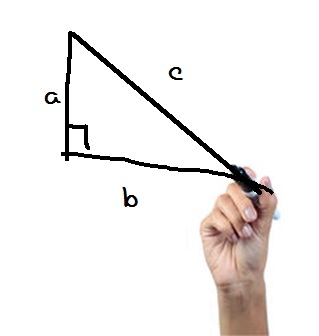 Get One-on-One Math Helpwith theMath Assistance Call Center (MACC)Contact Information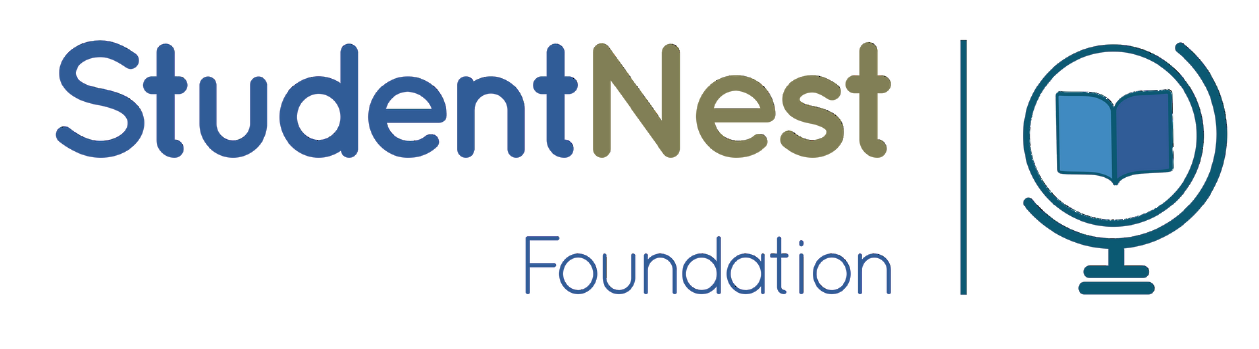 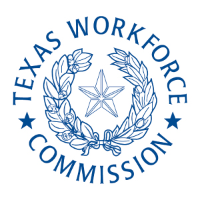 